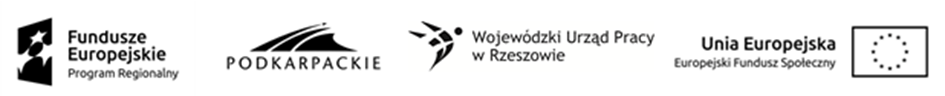 	Nagawczyna, 17.07.2020 r.Szanowni Państwo, W związku z zakończeniem postępowania na dostawę wyposażenia kuchennego doNiepublicznego Przedszkola „Akademia Maluszka” przy ul. Rzeszowskiej, 39-200 Dębica w ramach realizacji projektu pn. „Akademia Maluszka” nr projektu RPPK.09.01.00-18-0032/19informujemy, iż Zamawiający udzielił zamówienia na:dostawę wyposażenia kuchennego firmie:TECHGAST Monika Przybylska, Mariusz Przybylski S.C., ul. Garbarska 19, 38-480 Rymanów Cena brutto wynosi: 17 979,79 złUzasadnienie wyboru:W ramach postępowania wpłynęło 6 ofert. Streszczenie oceny złożonej oferty na dostawę wyposażenia kuchennegoU oferenta nr 1 i 5 zaoferowana cena przedmiotu zamówienia została pomniejszona o pozycję tj. kosz uniwersalny z pokrywką ze względu na to, iż pozycja ta nie została ujęta w szczegółowym opisie przedmiotu zamówienia. Zmiana ta nie ma wpływu na wynik postępowania.Nr oferty Nazwa i adres wykonawcyNazwa kryterium - Cena Razem1Gastroplus.pl Sp. z o. o., Sp.k. ul. Niska 6, 31-306 Kraków21 882,94 (-399,41)=21 483,53 zł 83,692Firma Handlowo-Usługowa GALAXI Sp. j. 
Małgorzata Zając, Rafał Zając
ul. Podkarpacka 31, 38-400 Krosno    19 818,30 zł 90,723CHEF’S PLACE Kosterka i Wspólnicy
ul. Mielczarskiego 21/23, 42-200 Częstochowa    19 462,00 zł 92,384Optimal Gastro, ul. Miłocińska 17, 35-232 Rzeszów    19 990,00 zł 89,945TECHGAST Monika Przybylska, Mariusz Przybylski S.C., ul. Garbarska 19, 38-480 Rymanów18 267,61 zł (-287,79) =17 979,79 zł1006PHU "BMS" Sp. J., Z. Bielecki, ul. Staszica 22, 82-500 Kwidzyn    22 338,34 zł 80,49